毕业生图像采集要求人物姿态与表情：坐姿端正，表情自然，双眼自然睁开并平视，耳朵对称，左右肩膀平衡，嘴唇自然闭合。眼睛：常戴眼镜者应佩戴眼镜，但不得戴有色（含隐形）眼镜，镜框不得遮挡眼睛，眼镜不能有反光。配饰及遮挡物：不得使用头部覆盖物（宗教、医疗和文化需要时，不得遮挡脸部或造成阴影）。不得佩戴耳环、项链等饰品。头发不得遮挡眉毛、眼睛和耳朵。不宜化妆。衣着：应与背景色区分明细。避免复杂图案、条纹。！！！！！！不要穿蓝色的衣服拍照！！！！！实例如下：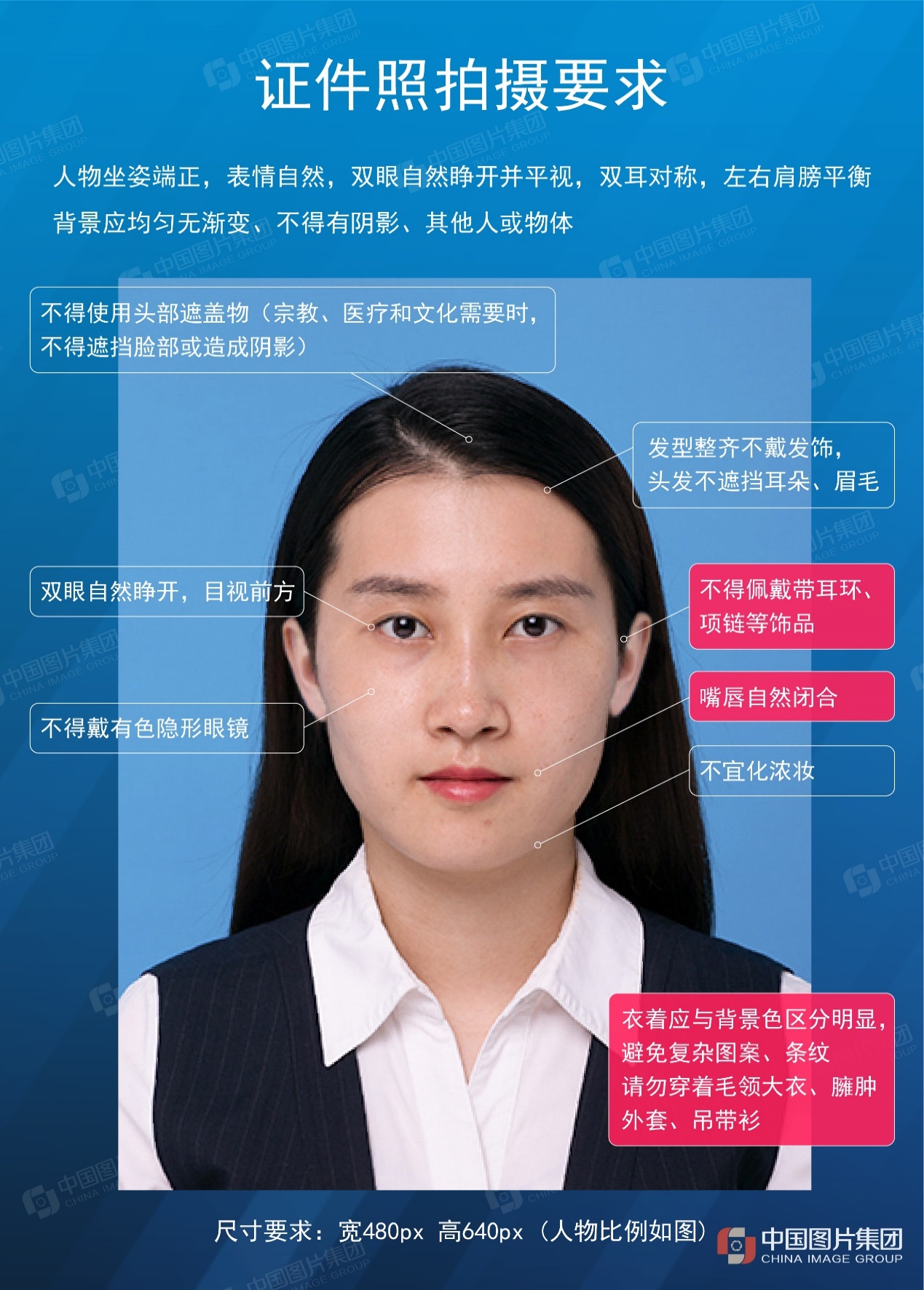 